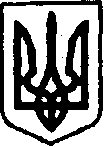 КЕГИЧІВСЬКА СЕЛИЩНА РАДАLXIX  СЕСІЯ VIII СКЛИКАННЯРІШЕННЯ12 квітня 2024 року                       селище  Кегичівка                                         № 8513Про      перейменування         об’єктів 
топоніміки (вулиць)  сіл  Медведівка         та      Парасковія   Красноградського       району Харківської області  З метою вирішення питань адміністративно-територіального устрою громади, розглянувши протокол засідання топонімічної комісії при Виконавчому комітеті Кегичівської селищної від 05 квітня  2024 року № 5, керуючись статтями 4, 10, 25, 26, 37, 42, 46, 59 Закону України «Про місцеве самоврядування  в Україні», Кегичівська селищна рада ВИРІШИЛА:        1. Перейменувати   об’єкти   топоніміки   (вулиці): вулицю 8 Березня в селі Медведівка на вулицю Березневу та вулицю Жовтневу в селі Парасковія 
на вулицю Осінню Красноградського району Харківської області,  
 без зміни нумерації розміщених на них будівель.	2. Заступнику   селищного   голови   з   питань  житлово-комунального господарства (Тетяна ПЕРЦЕВА)   направити   рішення   до Харківської регіональної філії  Державного підприємства «Національні інформаційні системи».       3. Контроль  за  виконанням  рішення  покласти  на  постійну комісію           з питань житлово-комунального господарства, транспорту, зв’язку, паливно-енергетичних питань, розвитку підприємництва, громадського харчування        та побуту Кегичівської селищної ради (голова комісії Олександр МАХОТКА).Кегичівський селищний голова         оригінал підписано      Антон ДОЦЕНКО